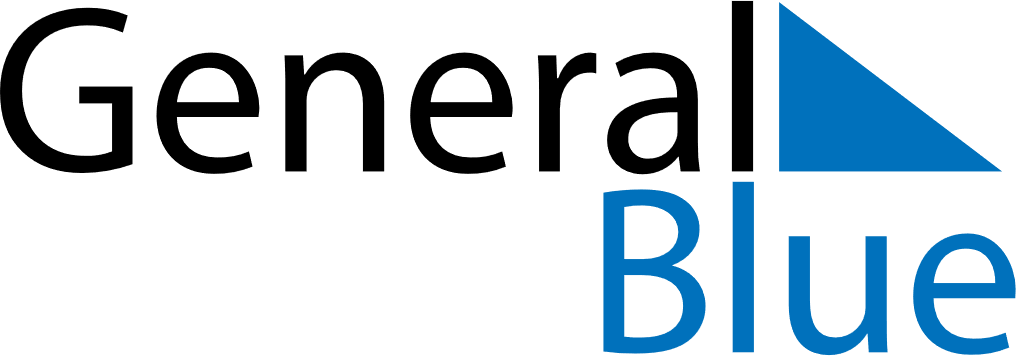 June 2020June 2020June 2020LuxembourgLuxembourgSUNMONTUEWEDTHUFRISAT123456Whit Monday789101112131415161718192021222324252627L’anniversaire du Grand-Duc282930